   Oficina de Acceso a la Información (OAI)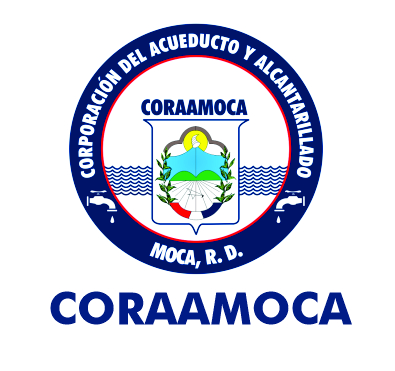            Tel. Ofic.: 809-578-2622 (ext. 255)                          RAI: Lic. Patricia Ramos R. – Correo: oaicoraamoca@gmail.com                                25 de marzo de 2024Informe de estadística del periodo ENERO-MARZO, de 2024.Quejas, Reclamaciones y Sugerencias – Buzones /LINEA 311 La Oficina de Acceso a la Información (OAI), durante el período ENERO-MARZO de 2024, ha recibido por vía de Buzones y/o, por la LINEA 311, la cantidad de (0) quejas, sugerencias o denuncias.Estadística BUZONES Periodo ENERO-MARZO, de 2024.Estadística LINEA 311 Periodo ENERO-MARZO, de 2024.Lic. Patricia Ramos R.RAIEVIDENCIA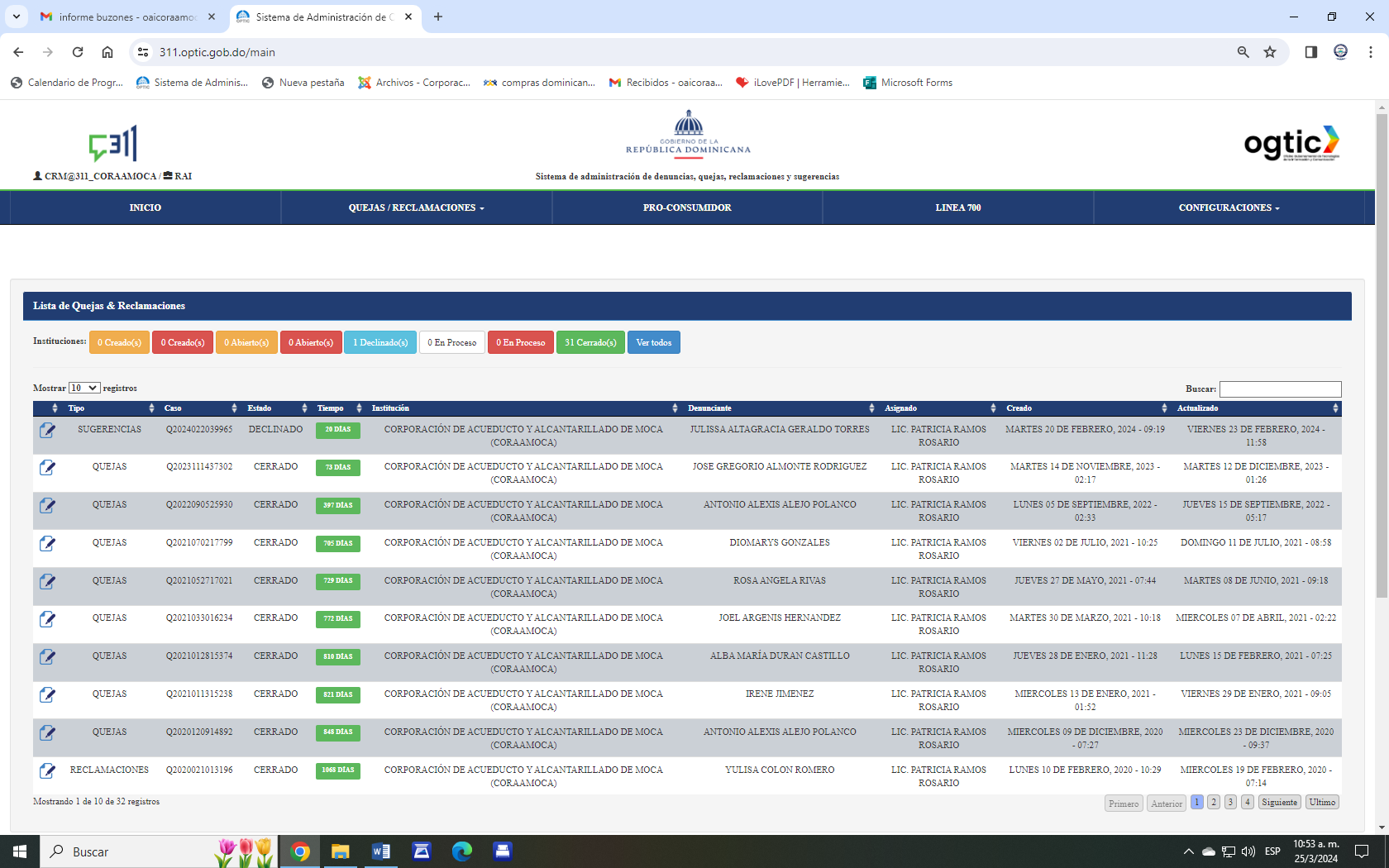 Mes Y AñoQuejas/sugerencias/denunciasCantidadCantidad resueltasPendientesENERO---------CERO (0)CERO (0)CERO (0)FEBRERO----------CERO (0)CERO (0)CERO (0)MARZO----------CERO (0)CERO (0)CERO (0)Total Total CERO (0)CERO (0)CERO (0)Mes Y AñoQuejas/sugerencias/denunciasCantidadCantidad resueltasPendientesENERO---------CERO (0)CERO (0)CERO (0)FEBREROSUGERENCIAUNA (1)UNA (1)CERO (0)MARZO----------CERO (0)CERO (0)CERO (0)Total Total UNA (1)UNA (1)CERO (0)